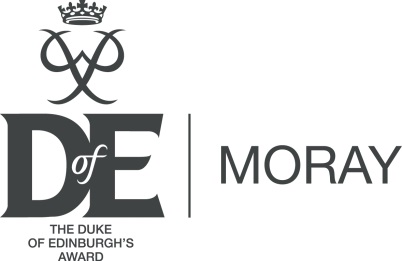 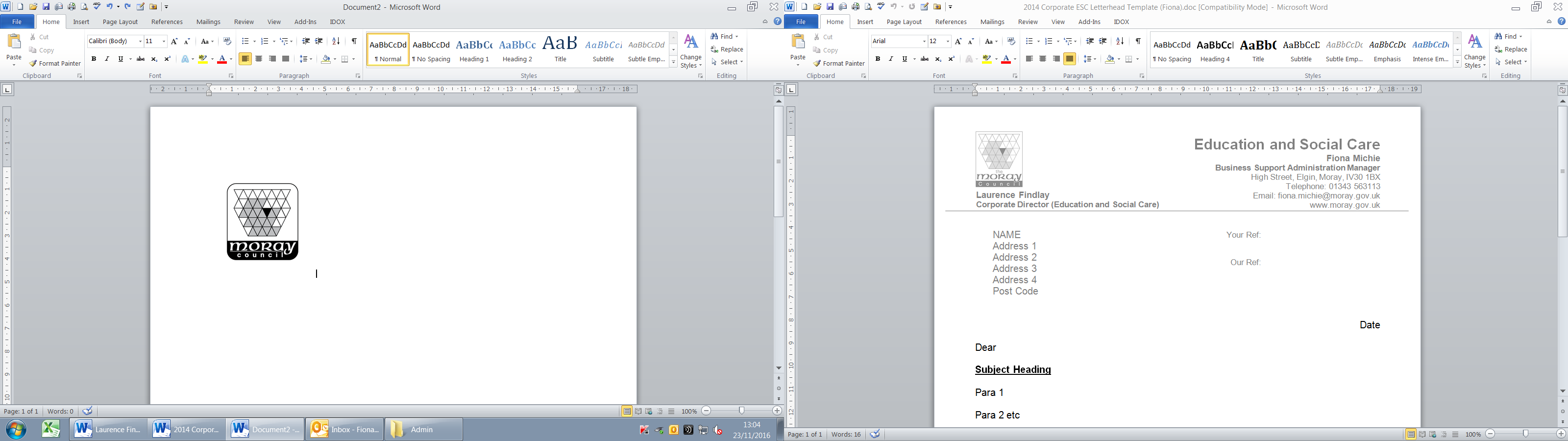 Moray CouncilPermission to Publish PhotographsConsent Form for Photographing AdultsThe Moray Council would like to take your photograph for inclusion in our printed publications or for using on our website.I give my permission for my photograph to be taken and used on The Moray Council or Moray Community Planning Partnerships Website.(Please delete the above if you do not agree)I give my permission for my photograph to be taken and used in The Moray Council or Community planning partnership printed publications.(Please delete the above if you do not agree)Your Name	. . . . . . . . . . . . . . . . . . . . . . . . . . . . . . . . . . . . . . . . . . . . . . . . .  (Please print)Address	. . . . . . . . . . . . . . . . . . . . . . . . . . . . . . . . . . . . . . . . . . . . . . . . .	. . . . . . . . . . . . . . . . . . . . . . . . . . . . . . . . . . . . . . . . . . . . . . . . .Tel No	. . . . . . . . . . . . . . . . . . . . . . . . . . . . . . . . . . . . . . . . . . . . . . . . .Signed	. . . . . . . . . . . . . . . . . . . . . . . . . . . . . . . . . . . . . . . . . . . . . . . . . Date	. . . . . . . . . . . . . . . . . . . . . . . . . . . . . . . . . I understand that in the future, should I not want this photograph published I have the option of contacting The Moray Council to request, in writing, that the photograph be removed from the Council’s photo library.